Конспект урока КВН по сказкам А.С. ПушкинаФ.И.О. автора: Лебедева Ксения Станиславовна, учитель начальных классовМесто работы: МОУ СОШ №52 г. ТверьПредмет: Литературное чтениеКласс: 4 классТема: КВН по сказкам А.С. ПушкинаБазовый учебник: УМК «Школа России»; авторы: Л.Ф. Климанова, В.Г. ГорецкийЦель: активизация познавательной деятельности учащихся по творчеству А.С. Пушкина, создание атмосферы интеллектуального соперничества, состязанияЗадачи: образовательные: углубить понимание идейно - художественного богатства произведений А.С. Пушкина, учить разгадывать замысел автора, хорошо ориентироваться в тексте; развивающие: расширить кругозор учащихся, дополнить материал школьной программы; воспитательные: привить любовь к творчеству А.С. Пушкина, приобщить к изучению литературного и культурного наследия прошлого.Оборудование: интерактивная доска, проектор, карточки с заданиями, портрет А.С. Пушкина, иллюстрации к произведениям поэта, рисунки учащихсяФорма мероприятия: литературная играФормируемые УУДПредметные:воспринимать на слух текст в исполнении учителя и учащихся;осознанно, правильно, выразительно читать целыми словами; понимать смысл произведения; анализировать характер героев.Личностные:уметь проводить самооценку успешности учебной деятельности.Регулятивные:уметь определять и формулировать цель на уроке с помощью учителя; работать по коллективно составленному плану в парах и группах; планировать свои действия в соответствии с поставленной задачей; учится высказывать своё предположение (версию) на основе работы с иллюстрацией учебника;Коммуникативные:учиться формулировать связный ответ на поставленный вопрос; слушать и понимать речь других; учиться умению совместно договариваться о правилах поведения и общения в паре, в группе и следовать им.Познавательные:находить ответы на вопросы в тексте и иллюстрациях;делать выводы в результате совместной работы класса и учителя;Тип урока: обобщающийМетоды: словесные, наглядные, практические.Формы: фронтальные, индивидуальные, групповые, командные.Занятие построено в соответствии с ФГОС, используя информационно – коммуникативные технологии. Урок проводится в формате КВН. Все задания и вопросы, которые подготовлены для урока, носят характер познавательности и элементы обучения.ХОД    МЕРОПРИЯТИЯ.Самоанализ урока:Урок-КВН соответствует программе обучения, тип урока обобщающий.Представленный урок построен в соответствии с дидактическими и общепедагогическими принципами:- принцип непрерывности (занятие было построено на основепредыдущих занятий и совместных действий учителя и детей);- принцип активности (поддерживалась мотивация и интерес);- принцип доступности (соответствие особенностям детей);- принцип психологической комфортности (уверенность, спокойствие, доброжелательность);На занятии были учтены возрастные и психологические особенности учащихся. В содержание занятия включены элементы обучения школьников универсальным учебным действиям: цели урока определяли сами ученики, исходя из соответствующей проблемной ситуации.На данном занятии применялись различные методы обучения (словесный, наглядный, проблемный, практический, частично - поисковый) которые были реализованы  в следующих видах деятельности: учебной и учебно-поисковой.Любой процесс познания начинается с импульса, побуждающего к действию. Необходима мотивация, побуждающая ученика к вступлению к деятельности. Помня об этом, я тщательно продумала каждый этап урока, составила задания, подобрала вопросы, использовала различные приёмы активизации учеников.На всех этапах занятия ученики были вовлечены в активную мыслительную и практическую деятельность характера, детям надо было использовать уже имеющиеся знания, для  выполнения заданий.Этапы заданий были тесно взаимосвязаны между собой, чередовались различные виды деятельности. Для команд была создана ситуация успеха, что также способствовало повышению мотивации и поддержанию познавательного интереса к учению.Порядок и дисциплина учащихся на уроке поддерживалась организацией, интересным материалом, степенью корректности учителя в отношении детей. Приветствовалась активность детей, поощрялась самостоятельность. Доброжелательный тон, умение контролировать внутриколлективные отношения позволили комфортно чувствовать себя всем детям на уроке.При постановке вопросов и определении заданий на уроке учитывались индивидуальные особенности учеников, детям дана только положительная характеристика результатам их деятельности, что стимулировало детей и повышало их активность на уроке. К детям я доброжелательна, стремлюсь создать ситуацию успеха, поэтому считаю, что у нас с детьми установлена атмосфера взаимопонимания, дети работают в условиях психологического комфорта, когда каждый ребенок успешен в своем мнении, он не боится высказываться.Учебный материал занятия соответствовал принципам  научности, доступности, прочности   и систематичности и был посилен для учеников  третьего класса. Дети работали в группах, что позволило включиться в работу как учащимся с высоким уровнем развития, так и «слабым» детям.Применение ИКТ на уроке использовалось в соответствии с возрастными особенностями учащихся. Учебное время на занятии использовалось эффективно, запланированный объём - выполнен. Интенсивность занятия была оптимальной с учётом физических и психологических особенностей  третьеклассников.Этап урокаВремяСодержание урока. Деятельность учителяДеятельность учащихсяУУД1. Организационный момент 2 мин.- Здравствуйте, дорогие мальчики и девочки. Зовут меня Ксения Станиславовна и я рада приветствовать вас на нашем уроке. Сегодня у нас необычный урок, а сказочный.«У лукоморья дуб зеленый;Златая цепь на дубе том:И днем и ночью кот ученыйВсе ходит по цепи кругом…»Наш дуб без листочков. Надеюсь к концу урока он превратиться в красивое сказочное дерево.  Сегодня мы проведем урок в формате игры КВН. КВН – соревнование
В остроумии и знании.
Чтобы этот КВН
Вам по душе пришелся всем
Нужно знания иметь прочные,
Быть веселым и находчивым.Настрой на работуКоммуникативные: приветствие учителя и обучающихся.Личностные: повторение раннее изученного материала.2.Постановка учебной задачи2 мин.Для того чтобы провести урок мы разбились на 4 команды. У каждый команды есть капитан. Если команда хочет ответить, то капитан поднимает флажок. За каждый правильный ответ команда будет получать фишки. Если будет нарушаться дисцеплина, будут выкрики с места, то баллы будут сниматься. В конце конкурсов подсчитаем полученные фишки и определим победителей. Итак… начнём….1 стол – «Золотой орешек»2 стол – «Золотой петушок»3 стол – «Золотая рыбка»4 стол – «Золотое яблочко»Коммуникативные: взаимодействие с учителем; умение ставить цель деятельности.Регулятивные: умение прогнозировать предстоящую работу3. Актуализация знаний2 мин.- В сказках какого автора встречаются все эти предметы? Верно. Наш урок будет посвящен сказкам А.С. Пушкина. Сегодня, 10 февраля – День памяти А.С. Пушкина. Он писал стихи и сказки, повести и поэмы, какие до него никто не умел писать. Всё, что выходило из-под его пера, было необычно, ново, талантливо. Очень много стихов он посвятил красоте русской природы. И мы можем смело сказать, что Пушкин — поэт на все времена, его произведения любимы, увлекательны и интересны и по сегодняшний день.- А.С. ПушкинаПознавательные: умение находить ответы на вопросы; умение извлекать информацию из иллюстраций.4.  Этап включения в систему знаний и повторения30 мин1. Конкурс «Собери фразу»:Каждой команде раздаются карточки с написанными словами. Необходимо быстро из слов составить фразу. (У детей на карточках, на доске, портрет А.С. Пушкина)"Что за прелесть эти сказки!"- эти слова принадлежат Александру Сергеевичу Пушкину. Именно они будут являться девизом нашего урока.- Вы все справились с заданием. За это каждая команда получает по одному орешку.2. Конкурс «Узнайте сказку по словам»:1. Путь-дорога, терем, прялка, солнышко, месяц, зеркальце, ветер, свадьба. 2. Откуп, дурачина, изба, терем, царица, корыто, рыбка.3. Базар, жадность, лошадь, печка, оброк, море, веревка, расплата. 4. Рать, воеводы, мудрец, шатер, шемаханская царица, звездочет, петушок. 5. Окошко, царь, сестры, бочка, остров, лебедь, богатыри, белка. - В этом конкурсном задании мы вспомнили все сказки, которые написал А.С.Пушкин. Команды получают по одному баллу «яблочко» за правильный ответ.3. Конкурс «Доскажи словечко»Необходимо вставить пропущенные слова в отрывок из сказок,  соединить с картинкой и назвать сказку, из которой взят этот отрывок.1. «Ветер весело______________, Судно весело _______________Мимо острова_____________, К царству славного ______________» 2. «Жил старик со своею ______________У самого синего ___________;Они жили в ветхой ___________________Ровно тридцать лет и _______ года»3. «____________там живёт ручная,Да затейница какая!________ песенки поётДа __________всё грызёт»4. «Бедный _______
Подставил _______:
С первого щелка
Прыгнул _______ до потолка» Слова для справок: шумит, бежит, Буяна, Салтана, старухой, старухой, землянке, три, Белка, орешки, поп,  лоб, моря.Команды получают по два балла «петушок» за правильный ответ.4. Конкурс «Сказочные объявления»:-Почтальон принёс объявления, но только не знает, как сказать: сумку свою он уронил, и подписи с адресом размыло. Давайте догадаемся и поможем почтальону восстановить адрес. Объявление: Один дядька и тридцать три румяных бравых парня предлагают услуги по охране границ.Наш адрес: " _________________".Объявление: Внимание! Внимание! Чудо техники для всех девочек! Успейте приобрести прибор, который  не только покажет, но и расскажет, что ты самая красивая
Адрес: "_________________".Объявление: Отдам хорошего рыжего зверька. Любит петь песни и грызть орехи.Адрес: "__________________".Объявление: Квалифицированный мастер ищет работу. Могу быть нянькой, поваром, конюхом, плотником. Зарплата по договорённости.Обращаться по адресу: "_______________".Команды получают по одному баллу «рыбки» за правильный ответ.5. Конкурс «Театральный»:Один человек из вашей команды должен красиво и с выражением прочитать отрывок из сказки А.С. Пушкина, а другие должны изобразить1. «У лукоморья дуб зеленый;Златая цепь на дубе том:И днем и ночью кот ученыйВсе ходит по цепи кругом;Идет направо - песнь заводит,Налево - сказку говорит...»2. «Три девицы под окном
Пряли поздно вечерком.
«Кабы я была царица, —
Говорит одна девица, —
То на весь крещеный мир
Приготовила б я пир».
«Кабы я была царица, —
Говорит ее сестрица, —
То на весь бы мир одна
Наткала я полотна».
«Кабы я была царица, —
Третья молвила сестрица, —
Я б для батюшки-царя
Родила богатыря».3. Ветер по морю гуляет
И кораблик подгоняет;
Он бежит себе в волнах
На поднятых парусах
Мимо острова крутого,
Мимо города большого:
Пушки с пристани палят,
Кораблю пристать велят.4. «Свет мой, зеркальце! скажиДа всю правду доложи:Я ль на свете всех милее,Всех румяней и белее?»И ей зеркальце в ответ:«Ты, конечно, спору нет;Ты, царица, всех милее,Всех румяней и белее».Команды получают по два балла за правильный ответ.6. Конкурс «Сундук»Первой команде. В сундуке находится предмет, который погубил молодую царевну. Что это за предмет? Второй команде. В сундуке находится представитель животного мира, который в одной из сказок А. С. Пушкина помогал осуществлять желания. Кто это? Назовите сказку.Третьей команде. В сундуке находится предмет, которым Балда «морщил море». Что это? Четвёртой команде. В сундуке находится предмет, который использовала царевна для любования собойКоманды получают по одному баллу за правильный ответ.7. Конкурс «Переводчики»Архаизмы — это устаревшие слова, которые были вытеснены из активного употребления в речи современными словами с тем же значением.Соедини слова-архаизмы из первого столбика со словами из второго столбика:Команды получают по одному баллу за правильный ответ.- Из слов составляют фразу:"Что за прелесть эти сказки!"1.«Сказка о мертвой царевне и о семи богатырях»2. «Сказка о рыбаке и рыбке»3. «Сказка о попе и о работнике его Балде»4. «Сказка о золотом петушке»5. «Сказка о царе Салтане, о сыне его славном и могучем богатыре князе Гвидоне Салтановиче и о прекрасной царевне Лебеди»Вставляют  пропущенные слова в отрывок из сказок,  соединяют с картинкой и назвают сказку, из которой взят этот отрывок.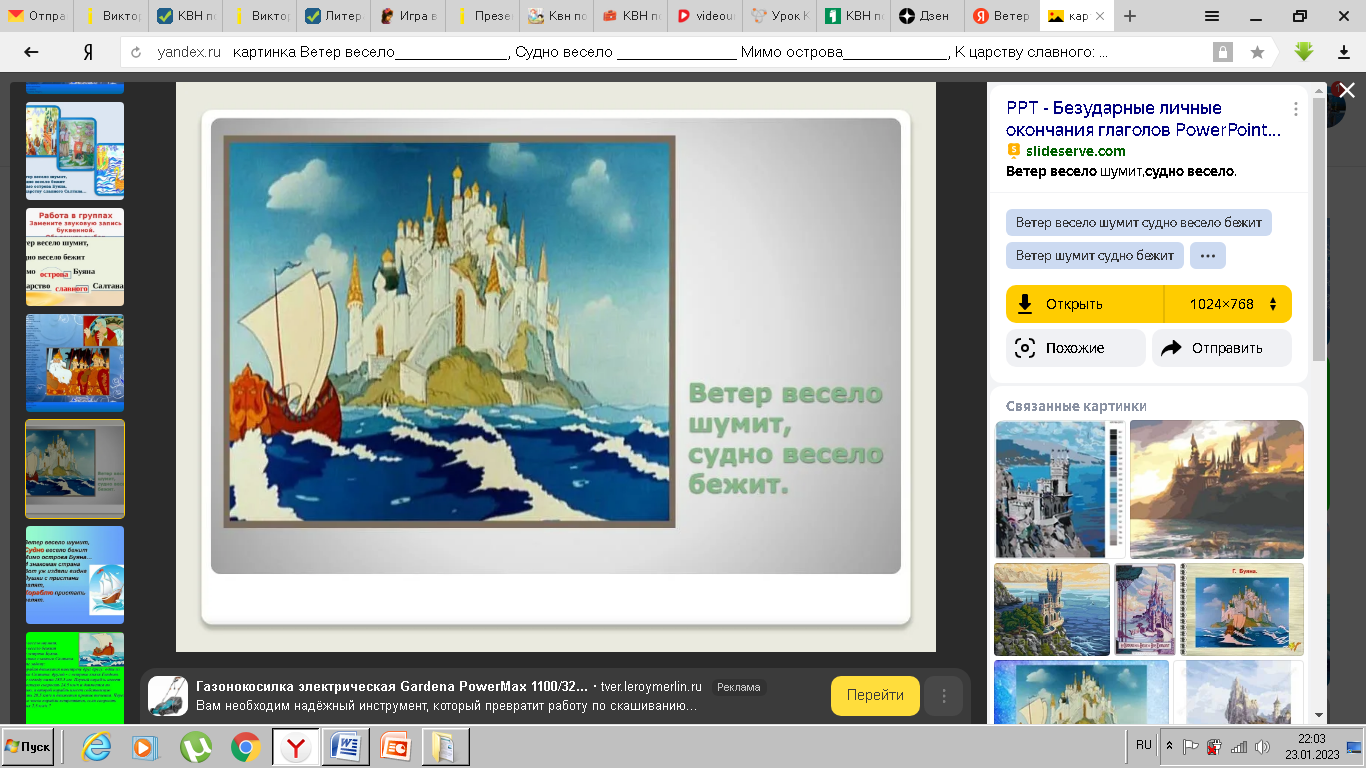 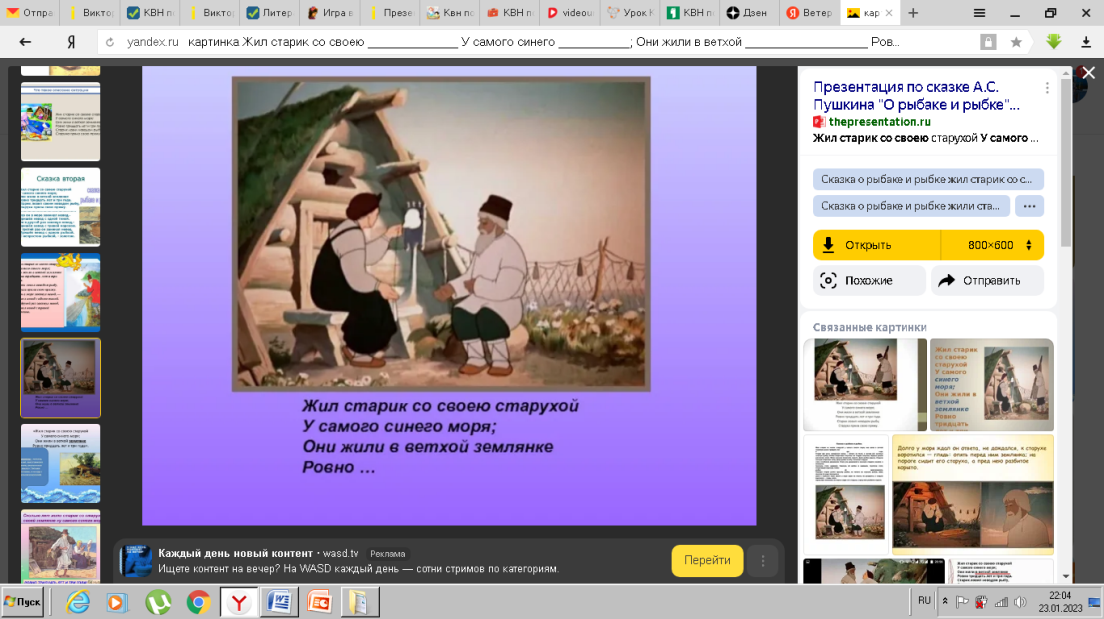 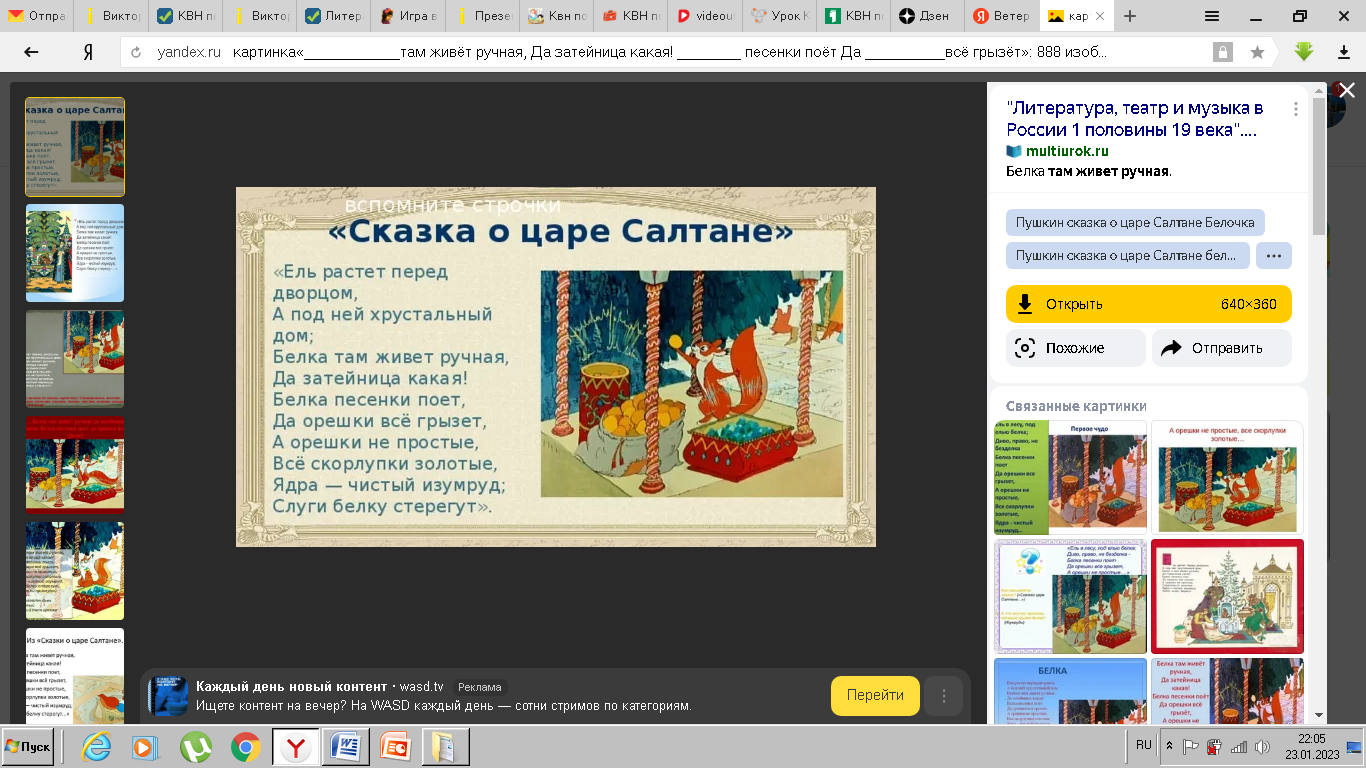 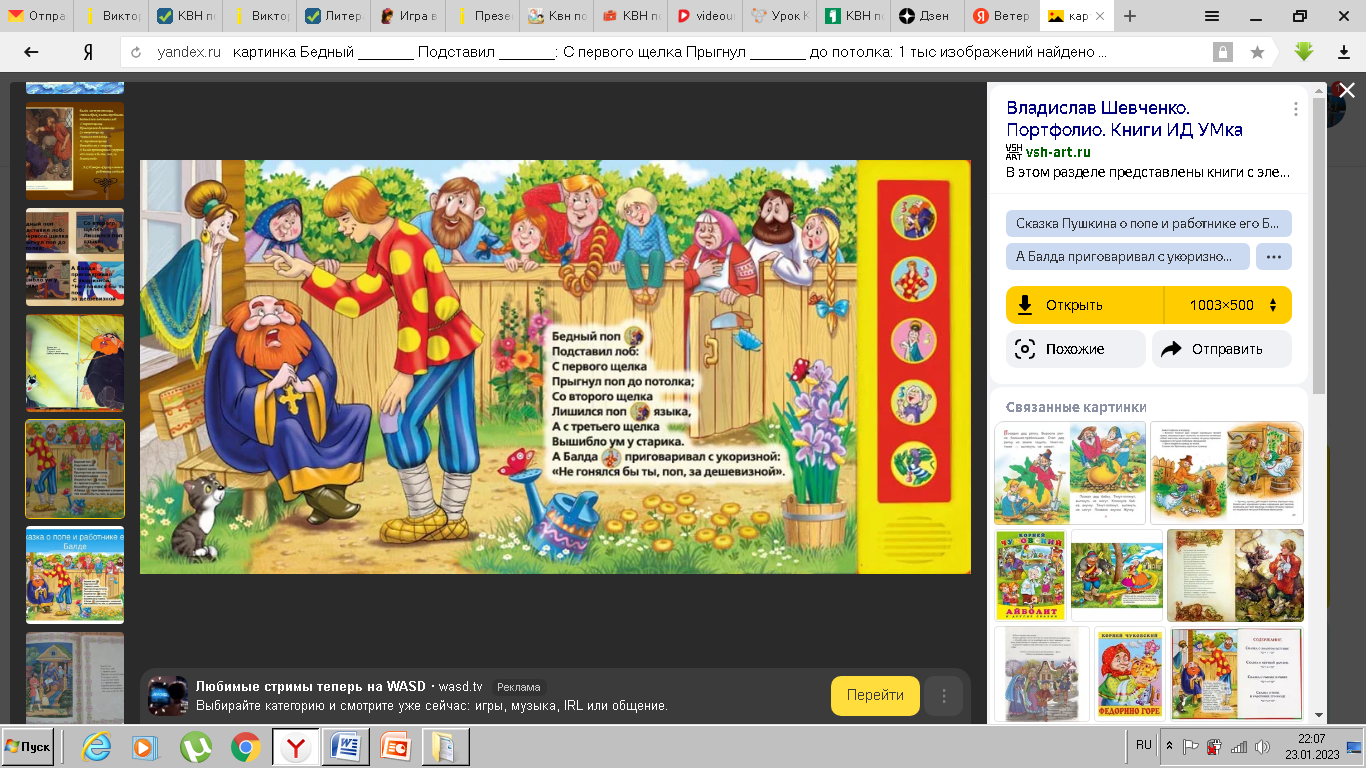 Вписывают название и героя сказкиКрасиво и с выражением читают отрывок из сказки А.С. Пушкина, а другие изображают(Яблоко.)(Золотая рыбка. «Сказка о рыбаке и рыбке».)(Веревка.)(Волшебное зеркальце)Соединяют слова-архаизмы из первого столбика со словами из второго столбикаРегулятивные: умение слушать и понимать других; умение формулировать свои мысли в устной форме.Коммуникативные: умение строить речевое высказывание в соответствии с поставленными задачами; умение учитывать позицию собеседника, осуществлять сотрудничество и с учителем и сверстниками.Личностные:  умение полно и точно выражать свои мысли..Познавательные: умение извлекать информацию из иллюстраций и текстов.Регулятивные: умение слушать и понимать других; умение формулировать свои мысли в устной и письменной форме.Личностные:  умение полно и точно выражать свои мысли.Коммуникативные: умение учитывать позицию собеседника, осуществлять сотрудничество со сверстниками.Познавательные: умение извлекать информацию из иллюстраций и текстов.Регулятивные: умение слушать и понимать других; умение формулировать свои мысли в устной и письменной форме.Личностные:  умение полно и точно выражать свои мысли.Коммуникативные: умение учитывать позицию собеседника, осуществлять сотрудничество со сверстниками.Личностные:Развиваем умение выражать эмоцииКоммуникативные: умение строить речевое высказывание в соответствии с поставленными задачами; умение учитывать позицию собеседника, осуществлять сотрудничество и с учителем и сверстниками.Познавательные: умение извлекать информацию из наглядного материалаРегулятивные: умение слушать и понимать других; умение формулировать свои мысли в устной форме.Личностные:  умение полно и точно выражать свои мысли.Коммуникативные: умение учитывать позицию собеседника, осуществлять сотрудничество со сверстниками.6. Рефлексия учебной деятельности 5 мин.Рефлексия «Дуб».Сейчас настало время преобразить наш сказочный дуб. Каждый из вас сможет показать пользу нашего урока.Если урок прошёл плодотворно и вы остались довольны, прикрепите к нашему дубу зелёные листочкиЕсли урок прошёл хорошо, но могло быть и лучше – жёлтый  листочек;А уж если совсем напрасно потрачено время на уроке, вам было скучно, то – красный листочекОсмысливают и оценивают свою деятельность на уроке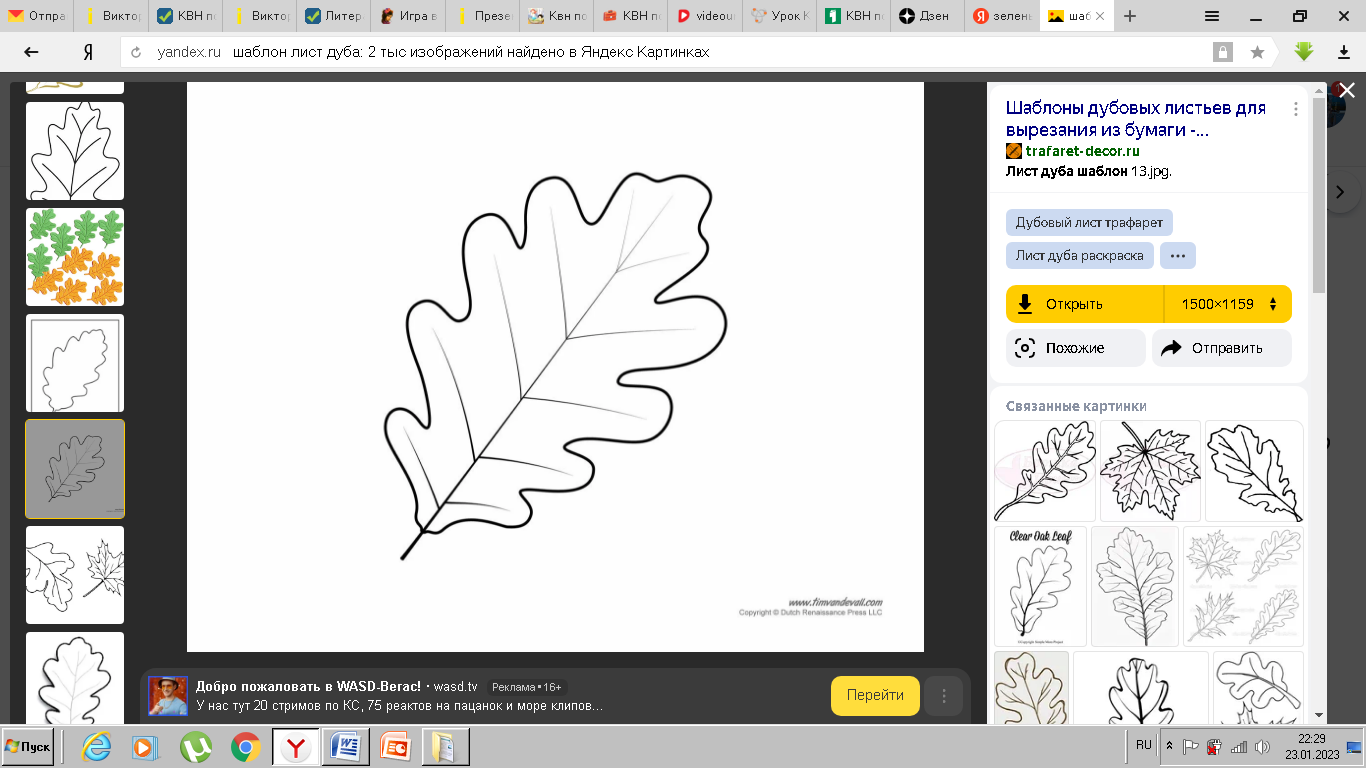 Коммуникативные: умение слушать и слышать учителя.Личностные:  способность к самооценке и самоконтролю, развиваем умение выражать эмоцииИтог урока3 мин.- Вот и подошло к концу наше путешествие. Молодцы, ребята! Победила дружба! Хотелось бы отметить команду…., у команды слаженная работа, четкие ответы на вопросы, команда…была активной на протяжении всего урока, команда …. дружные, талантливые. Я благодарю вас за отзывчивость, внимательность и хорошее знание сказок А. С. Пушкина. Когда мы перечитываем эти сказки, то становимся немного счастливее и благодарим автора за то, что он оставил эти сказки с нами навсегда.Читайте Пушкина, друзья!Читайте сказки!И будет жизнь тогда полнаТепла и ласки.Читайте Пушкина, друзья!Вот вам подсказка!И пронесете сквозь годаВы радость сказки!В награду за ваши старания  вы получаете вкусный, волшебный золотой орешек!Слушают и воспринимают информацию Коммуникативные: умение слушать и слышать учителя.7. Домашнее задание1 мин.- Есть знаменитые слова А.С.Пушкина:
«Там на неведомых дорожках
Следы невиданных зверей …»
Никто никогда не видел их – ни зверей, ни следов. Нарисуйте их.Записывают домашнее задание в дневникиКоммуникативные: умение слушать и слышать учителя.